Lampiran 1.RENCANA PELAKSANAAN PEMBELAJARAN(RPP)Siklus.1 Pertemuan .1Namasekolah		: SD NegeriTidungMata Pelajaran 	: Bahasa IndonesiaKelas/ Semester	: V/2AlokasiWaktu     	:  2x 35 MenitA 	Standar KompetensiMemahami  teks dengan membaca sekilas ,membaca memindai , dan membaca  cerita anak.B.	Kompetensi DasarMenyimpulkan isi cerita anak dalam beberapa kalimat.C. 	IndikatorSiswa dapat menjelaskan  isi crita berdasarkan gambar yang ditampilkan..Karakter siswa  yang diharapkan :Dapat dipercaya ,Rasa hormat dan perhatian       ,tekun,tanggung jawab,berani,dan ketulusanD.	Materi Ajar       .Cerita Gambar SeriE.	Metode Pembelajaran       .Ceramah, Tanya jawab,latihan,penugasanF.  Langkah-langkah Pembelajaran       .Kegiatan awal         Apersepsi dan motivasiSiswa  berdoa dan selanjutnya  guru mengadakan apersepsi  dengan cara  mengabsen .Kegiatan inti          a.EksplorasiDalam kegiatan eksplorasi ,guru :Siswa  memahami isi cerita gambar seri melalui kegiatan ceramah dan penugasan            b.Elaborasi              Dalam kegiatan elaborasi guru:          -Guru membagi siswa dalam beberapa kelompok.          - Siswa  mengidentifikasi isi cerita gambar seri melalui kegiatan  Tanya jawab latihan           -Siswa menyimpulkan isi cerita gambar seri melalui kegiatan ceramah dan penugasan        C KompirmasiDalam kegiatan komfirmasi guru:Guru bertanya jawab tentang hal-hal yang belum diketahui siswaGuru bersama siswa bertanya jawab meluruskan kesalahan  pemahaman ,memberikan penguatan dan penyimpulan.Kegiatan penutupSiswa dan guru  mengadakan  refleksi tentang proses dan hasil belajar Siswa diberi tugas untuk menyimpulkan cerita gambar seri yang lain sebagai penganyaan.   G. Alat /Bahan/Sumber Belajar        -Teks cerita ,Buku bina bahasa Indonesia kelas 5B penerbit umum ,teks cerita dan standar ISI 2000    H. PenilaianFORMAT KRITERIA PENILAIAN.Produk Hasil (diskusi)Performasi.LEMBAR PENILAIANCATATAN:Nilai=(Jumlah skor:jumlah skor maksimal)x10Untuk siswa yang tidak memenuhi syarat penilaian KKM maka diadakan remedial.MENGETAHUIKepala sekolah                                                                                  Guru kelasAndi Agus,S.pd                                                                             Sultan Abadi,S.pdNIP:195708141979101003                                                      NIP:198605012011014                                                      PENELITI                                                          Saiful                                                   NIM:1247044019Lampiran.2Nilai Hasil Belajar Siswa Kelas V SD Negeri Tidung Mata Pelajaran Bahasa Indonesia pada pokok Bahasan menulis cerita(Siklus.1 pertemuan.1)Lampiran.3Hasil diskusi LKS tentang Menulis Cerita dengan Penggunaan Media Gambar Seri pada Siswa  Kelas V SD Negeri Tidung Kecamatan Rappocini Kota Makassar pada siklus 1 Pertemuan .1 Lampiran  4Hasil Observasi Pembelajaran  Aspek  Siswa Siklus. I petemuan. 1PETUNJUK :Amatilah pelaksanaan kegiatan belajarmengajar yang dilakukan siswa dengan member tanda ceklis () pada kolom yang tersedia sesuai dengan pengamatan anda pada saat siswa mengikuti pelajaran berlangsung.Keterangan :B = jika 80% - 100% jumlah siswa yang melakukan kegiatan dengan baik.C = Jika 51% - 79% jumlah siswa yang melakukan kegiatan dengan baik.K = jika ≤50% jumlah siswa yang melakukan kegiatan dengan baik.Deskriptor Penilaian:Menyimak penjelasan guru	Baik : jika menyimak semua penjelasan guru	Cukup: jika menyimak sebagian penjelasan guru	Kurang: jika tidak menyimak sama sekaliMemperhatikan gambar seri yang diperlihatkan	Baik : jika memperhatikan semua gambar seri	Cukup: jika memperhatikan sebagian gambar seri	Kurang: jika tidak memperhatikan  sama sekaliBergantian mengurutkan gambar seri	Baik : jika mengurutkan gambar dengan  benar dan tepat	Cukup: jika mengurutkan gambar dengan kurang tepat dan benar	Kurang: jika tidak mengurutkan gambar  sama sekaliMemberi alasan logis tentang urutan gambar seriBaik : jika memberikan alasan  yang tepat tentang gambar seriCukup: jika memberikan alasan yang kurang tepatKurang: jika tidak memberikan alasan sama sekaliMemahami konsep yang ingin dicapaiBaik : jika memahami semua konsepCukup: jika memahami sebagian konsepKurang: jika tidak memahami konsep sama sekaliMenulis cerita berdasarkan urutan gambar seriBaik : jika menjelaskan cerita dengan benarCukup: jika menjelaskan cerita kurang benarKurang: jika tidak menjelaskan cerita sama sekaliMenyimpulkan materi pelajaranBaik : jika menyimpulkan materi bersama dengna guruCukup: jika menyimpulkan materi sendiriKurang: jika tidak menyimpulkan materi sama sekali Siswa termotivasiBaik : jika  semua siswa termotivasiCukup: jika sebagian siswa termotivasiKurang: jika tidak ada siswa yang termotivasiLampiran .5Hasil Observasi Pembelajaran Aspek Guru Siklus. I pertemuan .1     PETUNJUK		: Amatilah  pelaksanaan  kegiatan  belajar mengajar yang dilakukan oleh guru dan berilah tanda ceklis () pada kolom yang tersedia sesuai dengan anda pada saat guru mengajar.Deskriptor Penilaian:Memberi salamBaik : jika memberi salam  secara lengkapCukup: jika memberi salam kurang lengkapKurang: jika tidak memberi salam sama sekaliMengelola kelasBaik : jika mengelola kelas dengan baikCukup: jika mengelola kelas kurang baikKurang: jika tidak mengelola kelas sama sekaliMengecek kehadiran siswaBaik : jika mengecek kehadiran semua  siswa Cukup: jika mengecek kehadiran sebagian siswaKurang: jika tidak mengecek kehadiran siswa sama sekaliMelakukan apersepsiBaik : jika melakukan apersepsi dengan benarCukup: jika melakukan apersepsi kurang benarKurang: jika tidak melakukan apersepsi sama sekaliMenyampaikan tujuan pembelajaranBaik : jika menyampaikan tujuan pembelajaran dengan benar Cukup: jika menyampaikan tujuan pembelajaran dengan kurang benar.Kurang: jika tidak menyampaikan tujuan pembelajaran sama sekaliMenyiapkan materi bahan ajarBaik : jika menyiapkan materi ajar yang tepatCukup: jika menyiapkan materi ajar yang kurang tepatKurang: jika tidak menyiapkan mteri ajar sama sekaliMenyajikan materi sebagai pengantarBaik : jika menyajikan materi dengan lengkapCukup: jika menyajikan materi kurang lengkapKurang: jika tidak menyajikan materi sama sekaliMemperlihatkan gambar-gambar kegiatan yang berkaitan dengan materiBaik : jika memperlihatkan gambar-gambar yang sesuai dengan materiCukup: jika memperlihatkan gambar-gambar yang kurang sesuai dengan               materiKurang: jika tidak memperlihatkan gambar-gambar sama sekaliBergantian untuk mengurutkan gambar hingga menjadi urutan logis.Baik : jika mengurutkan gambar sesuai dengan aturan yang benar.Cukup: jika mengurutkan gambar kurang benarKurang: jika tidak mengurutkan sama sekaliMenanyakan alasan pemikiran urutan gambarBaik : jika menanyakan alasan pemikiran kepada semua siswa  		Cukup: jika menanyakan alasan pemikiran kepada sebagian siswaKurang: jika tidak menanyakan alasan pemikiran sama sekaliMenanamkan konsep sesuai dengan kompetensi yang akan dicapaiBaik : jika menanyakan kepada semua siswaCukup: jika menanyakan kepada sebagian siswaKurang: jika tidak menanyakan sama sekaliMenuliskan cerita berdasarkan gambar  Baik : jika menuliskan cerita sesuai dengan gambar		Cukup: jika menuliskan cerita kurang sesuai dengan gambar		Kurang: jika tidak menuliskan cerita sama sekaliLampiran 6HASIL BELAJAR SIKLUS. 1 PERTEMUAN. 1Namasekolah                     :   SD NegeriTidungHari/tanggal                        : Kamis 6 Maret 2014Materi                                  : Menulis cerita berdasrkan gambar.Nama                                    : Kelas/Semester                   : V/IISusunlah gambar seri dibawah ini sesuai dengan urutannya?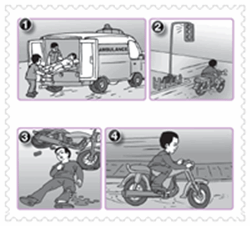 Buatlah cerita berdasarkan pada gambar di atas menurut ejaan dan tanda baca yang benarLampiran .7                                                                                                                                                                Jawaban Hasil Belajar Siklus.1 pertemuan.11.                                                                                                                                          Keterangan Jawaban :4,2,3,1Pada hari rabu andi berangkat ketempat kerja dengan melaju kecepatan tinggi tampa disadari bahwa remnya tidak berfungsi akhirnya andi terpintal ditengah jalan dan andi luka parah ,akhirnya dia dibawa cepat kerumah sakit dengan menggunakan  ambulance dan dibantu oleh paramedisLampiran 8RENCANA PELAKSANAAN PEMBELAJARAN(RPP)Siklus.1 Pertemuan .2Namasekolah		: SD NegeriTidungMata Pelajaran 	: Bahasa IndonesiaKelas/ Semester	: V/2AlokasiWaktu     	:  2x 35 MenitA 	Standar KompetensiMemahami  teks dengan membaca sekilas ,membaca memindai , dan membaca  cerita anak.B.	Kompetensi DasarMenyimpulkan isi cerita anak dalam beberapa kalimat.C. 	IndikatorSiswa dapat menyimpulkan  isi cerita berdasarkan gambar yang ditampilkan..Karakter siswa  yang diharapkan :Dapat dipercaya ,Rasa hormat dan perhatian       ,tekun,tanggung jawab,berani,dan ketulusanD.	Materi Ajar       .Cerita anakE.	Metode Pembelajaran       .Ceramah, Tanya jawab,latihan,penugasanF.  Langkah-langkah Pembelajaran       .Kegiatan awal         Apersepsi dan motivasiSiswa  berdoa dan selanjutnya  guru mengadakan apersepsi  dengan cara  mengabsen .Kegiatan inti          a.EksplorasiDalam kegiatan eksplorasi ,guru :Siswa  memahami isi cerita anak melalui kegiatan ceramah dan penugasan           b.Elaborasi              Dalam kegiatan elaborasi guru:             -Guru membagi siswa dalam beberapa kelompok.             - siswa diminta menuliskan isi cerita  berdasarkan gambar yang ditampilkan             - Siswa diminta menyimpulkan isi cerita          C KompirmasiDalam kegiatan komfirmasi guru:Guru bertanya jawab tentang hal-hal yang belum diketahui siswaGuru bersama siswa bertanya jawab meluruskan kesalahan  pemahaman ,memberikan penguatan dan penyimpulan.Kegiatan penutupSiswa dan guru  mengadakan  refleksi tentang proses dan hasil belajar Siswa diberi tugas untuk menyimpulkan cerita anak yang lain sebagai penganyaan.   G. Alat /Bahan/Sumber Belajar        -Teks cerita ,Buku bina bahasa Indonesia kelas 5B penerbit umum ,teks cerita     dan standar ISI 2006  H. PenilaianFORMAT KRITERIA PENILAIAN.Produk Hasil (diskusi)PerformasiLEMBAR PENILAIANCATATAN:Nilai=(Jumlah skor:jumlah skor maksimal)x10Untuk siswa yang tidak memenuhi syarat penilaian KKM maka diadakan remedial.MENGETAHUIKepala sekolah                                                                                  Guru kelasAndi Agus,S.pd                                                                             Sultan Abadi,S.pdNIP:195708141979101003                                                      NIP:198605012011014                                                      PENELITI                                                          Saiful                                                   NIM:1247044019Lampiran 9Nilai Hasil Belajar Siswa Kelas V SD Negeri Tidung Mata Pelajaran Bahasa Indonesia pada pokok Bahasan menulis cerita(Siklus. 1 pertemuan.2)Lampiran.10Hasil diskusi LKS tentang Menulis Cerita dengan Penggunaan Media Gambar Seri pada Siswa  Kelas V SD Negeri Tidung Kecamatan Rappocini Kota Makassar pada siklus 1 Pertemuan .2Lampiran.11Hasil diskusi LKS tentang Menulis Cerita dengan Penggunaan Media Gambar Seri pada Siswa  Kelas V SD Negeri Tidung Kecamatan Rappocini Kota Makassar pada siklus 1 Pertemuan .2 Lampiran  12Hasil ObservasiPembelajaran Aspek Siswa Siklus I pertemuan 2PETUNJUK :Amatilah pelaksanaan kegiatan belajarmengajar yang dilakukan siswa dengan member tanda ceklis () pada kolom yang tersedia sesuai dengan pengamatan anda pada saat siswa mengikuti pelajaran berlangsung.Keterangan :B = jika 80% - 100% jumlah siswa yang melakukan kegiatan dengan baik.C = Jika 51% - 79% jumlah siswa yang melakukan kegiatan dengan baik.K = jika ≤50% jumlah siswa yang melakukan kegiatan dengan baik.Deskriptor Penilaian:Menyimak penjelasan guru	Baik : jika menyimak semua penjelasan guru	Cukup: jika menyimak sebagian penjelasan guru	Kurang: jika tidak menyimak sama sekaliMemperhatikan gambar seri yang diperlihatkan	Baik : jika memperhatikan semua gambar seri	Cukup: jika memperhatikan sebagian gambar seri	Kurang: jika tidak memperhatikan  sama sekaliBergantian mengurutkan gambar seri	Baik : jika mengurutkan gambar dengan  benar dan tepat	Cukup: jika mengurutkan gambar dengan kurang tepat dan benar	Kurang: jika tidak mengurutkan gambar  sama sekaliMemberi alasan logis tentang urutan gambar seriBaik : jika memberikan alasan  yang tepat tentang gambar seriCukup: jika memberikan alasan yang kurang tepatKurang: jika tidak memberikan alasan sama sekaliMemahami konsep yang ingin dicapaiBaik : jika memahami semua konsepCukup: jika memahami sebagian konsepKurang: jika tidak memahami konsep sama sekaliMenulis cerita berdasarkan urutan gambar seriBaik : jika menjelaskan cerita dengan benarCukup: jika menjelaskan cerita kurang benarKurang: jika tidak menjelaskan cerita sama sekaliMenyimpulkan materi pelajaranBaik : jika menyimpulkan materi bersama dengna guruCukup: jika menyimpulkan materi sendiriKurang: jika tidak menyimpulkan materi sama sekali Siswa termotivasiBaik : jika  semua siswa termotivasiCukup: jika sebagian siswa termotivasiKurang: jika tidak ada siswa yang termotivasiLampiran .13Hasil Observasi Pembelajaran Aspek Guru Siklus I pertemuan 2    PETUNJUK		: Amatilah  pelaksanaan  kegiatan  belajar mengajar yang dilakukan oleh guru dan berilah tanda ceklis () pada kolom yang tersedia sesuai dengan anda pada saat guru mengajar.Deskriptor Penilaian:Memberi salamBaik : jika memberi salam  secara lengkapCukup: jika memberi salam kurang lengkapKurang: jika tidak memberi salam sama sekaliMengelola kelasBaik : jika mengelola kelas dengan baikCukup: jika mengelola kelas kurang baikKurang: jika tidak mengelola kelas sama sekaliMengecek kehadiran siswaBaik : jika mengecek kehadiran semua  siswa Cukup: jika mengecek kehadiran sebagian siswaKurang: jika tidak mengecek kehadiran siswa sama sekaliMelakukan apersepsiBaik : jika melakukan apersepsi dengan benarCukup: jika melakukan apersepsi kurang benarKurang: jika tidak melakukan apersepsi sama sekaliMenyampaikan tujuan pembelajaranBaik : jika menyampaikan tujuan pembelajaran dengan benar Cukup: jika menyampaikan tujuan pembelajaran dengan kurang benar.Kurang: jika tidak menyampaikan tujuan pembelajaran sama sekaliMenyiapkan materi bahan ajarBaik : jika menyiapkan materi ajar yang tepatCukup: jika menyiapkan materi ajar yang kurang tepatKurang: jika tidak menyiapkan mteri ajar sama sekaliMenyajikan materi sebagai pengantarBaik : jika menyajikan materi dengan lengkapCukup: jika menyajikan materi kurang lengkapKurang: jika tidak menyajikan materi sama sekaliMemperlihatkan gambar-gambar kegiatan yang berkaitan dengan materiBaik : jika memperlihatkan gambar-gambar yang sesuai dengan materiCukup: jika memperlihatkan gambar-gambar yang kurang sesuai dengan               materiKurang: jika tidak memperlihatkan gambar-gambar sama sekaliBergantian untuk mengurutkan gambar hingga menjadi urutan logis.Baik : jika mengurutkan gambar sesuai dengan aturan yang benar.Cukup: jika mengurutkan gambar kurang benarKurang: jika tidak mengurutkan sama sekaliMenanyakan alasan pemikiran urutan gambarBaik : jika menanyakan alasan pemikiran kepada semua siswa  		Cukup: jika menanyakan alasan pemikiran kepada sebagian siswaKurang: jika tidak menanyakan alasan pemikiran sama sekaliMenanamkan konsep sesuai dengan kompetensi yang akan dicapaiBaik : jika menanyakan kepada semua siswaCukup: jika menanyakan kepada sebagian siswaKurang: jika tidak menanyakan sama sekaliMenuliskan cerita berdasarkan gambar  Baik : jika menuliskan cerita sesuai dengan gambar		Cukup: jika menuliskan cerita kurang sesuai dengan gambar		Kurang: jika tidak menuliskan cerita sama sekaliLampiran.14HASIL BELAJAR SIKLUS. 1 PERTEMUAN. 2Namasekolah                     :   SD NegeriTidungHari/tanggal                        : Kamis 9 Maret 2014Materi                                  : Menulis cerita berdasrkan gambar.Nama                                    : Kelas/Semester                   : V/IISusunlah gambar seri dibawah ini sesuai dengan urutannya?Buatlah cerita berdasarkan pada gambar di atas menurut ejaan dan tanda baca yang benarLampiran .15                                                                                                                                                             Jawaban Hasil Belajar Siklus.1 pertemuan .2                                 Jawaban Hasil Belajar Siklus.2 pertemuan.11.4,2,3,12.Pada hari rabu andi berangkat ketempat kerja dengan melaju kecepatan tinggi tampa disadari bahwa remnya tidak berfungsi akhirnya andi terpintal ditengah jalan dan andi luka parah ,akhirnya dia dibawa cepat kerumah sakit dengan menggunakan  ambulance dan dibantu oleh paramedis.Lampiran 16RENCANA PELAKSANAAN PEMBELAJARAN(RPP)Siklus.2 Pertemuan .1Namasekolah		: SD NegeriTidungMata Pelajaran 	: Bahasa IndonesiaKelas/ Semester	: V/2AlokasiWaktu     	:  2x 35 MenitA 	Standar KompetensiMemahami  teks dengan membaca sekilas ,membaca memindai , dan membaca  cerita anak.B.	Kompetensi DasarMenyimpulkan isi cerita gambar seri dalam beberapa kalimat.C. 	IndikatorSiswa dapat menjelaskan  isi crita berdasarkan gambar yang ditampilkan..Karakter siswa  yang diharapkan :Dapat dipercaya ,Rasa hormat dan perhatian       ,tekun,tanggung jawab,berani,dan ketulusanD.	Materi Ajar       .Cerita Gambar SeriE.	Metode Pembelajaran       .Ceramah, Tanya jawab,latihan,penugasanF.  Langkah-langkah Pembelajaran       .Kegiatan awal         Apersepsi dan motivasiSiswa  berdoa dan selanjutnya  guru mengadakan apersepsi  dengan cara  mengabsen .Kegiatan inti          a.EksplorasiDalam kegiatan eksplorasi ,guru :Siswa  memahami isi cerita anak melalui kegiatan ceramah dan penugasan            b.Elaborasi              Dalam kegiatan elaborasi guru:          -Guru membagi siswa dalam beberapa kelompok.          - Siswa  mengidentifikasi isi cerita anak melalui kegiatan  Tanya jawab latihan           -Siswa menyimpulkan isi cerita anak melalui kegiatan ceramah dan penugasan        C KompirmasiDalam kegiatan komfirmasi guru:Guru bertanya jawab tentang hal-hal yang belum diketahui siswaGuru bersama siswa bertanya jawab meluruskan kesalahan  pemahaman ,memberikan penguatan dan penyimpulan.Kegiatan penutupSiswa dan guru  mengadakan  refleksi tentang proses dan hasil belajar Siswa diberi tugas untuk menyimpulkan cerita anak yang lain sebagai penganyaan.   G. Alat /Bahan/Sumber Belajar        -Teks cerita ,Buku bina bahasa Indonesia kelas 5B penerbit umum ,teks cerita dan standar ISI 2006    H. PenilaianFORMAT KRITERIA PENILAIANProduk Hasil (diskusi)PerformasiLEMBAR PENILAIANCATATAN:Nilai=(Jumlah skor:jumlah skor maksimal)x10Untuk siswa yang tidak memenuhi syarat penilaian KKM maka diadakan remedial                                                    MENGETAHUIKepalasekolah                                                                                 Guru kelasAndi Agus,S.pd                                                                             Sultan Abadi,S.pdNIP:195708141979101003                                                        NIP:19860501201101                                                        PENELITI                                                          SAIFUL                                                    NIM:1247044019Lampiran 17Nilai Hasil Belajar Siswa Kelas V SD Negeri Tidung Mata Pelajaran Bahasa Indonesia pada pokok Bahasan menulis cerita(Siklus. 2 pertemuan.1)Lampiran.18Hasil diskusi LKS tentang Menulis Cerita dengan Penggunaan Media Gambar Seri pada Siswa  Kelas V SD Negeri Tidung Kecamatan Rappocini Kota Makassar pada siklus 2 Pertemuan .1 Lampiran  19Hasil Observasi Pembelajaran   Aspek   Siswa Siklus. 2 pertemuan. 1PETUNJUK :Amatilah pelaksanaan kegiatan belajarmengajar yang dilakukan siswa dengan member tanda ceklis () pada kolom yang tersedia sesuai dengan pengamatan anda pada saat siswa mengikuti pelajaran berlangsung.Keterangan :B = jika 80% - 100% jumlah siswa yang melakukan kegiatan dengan baik.C = Jika 51% - 79% jumlah siswa yang melakukan kegiatan dengan baik.K = jika ≤50% jumlah siswa yang melakukan kegiatan dengan baik.Deskriptor Penilaian:Menyimak penjelasan guru	Baik : jika menyimak semua penjelasan guru	Cukup: jika menyimak sebagian penjelasan guru	Kurang: jika tidak menyimak sama sekaliMemperhatikan gambar seri yang diperlihatkan	Baik : jika memperhatikan semua gambar seri	Cukup: jika memperhatikan sebagian gambar seri	Kurang: jika tidak memperhatikan  sama sekaliBergantian mengurutkan gambar seri	Baik : jika mengurutkan gambar dengan  benar dan tepat	Cukup: jika mengurutkan gambar dengan kurang tepat dan benar	Kurang: jika tidak mengurutkan gambar  sama sekaliMemberi alasan logis tentang urutan gambar seriBaik : jika memberikan alasan  yang tepat tentang gambar seriCukup: jika memberikan alasan yang kurang tepatKurang: jika tidak memberikan alasan sama sekaliMemahami konsep yang ingin dicapaiBaik : jika memahami semua konsepCukup: jika memahami sebagian konsepKurang: jika tidak memahami konsep sama sekaliMenulis cerita berdasarkan urutan gambar seriBaik : jika menjelaskan cerita dengan benarCukup: jika menjelaskan cerita kurang benarKurang: jika tidak menjelaskan cerita sama sekaliMenyimpulkan materi pelajaranBaik : jika menyimpulkan materi bersama dengna guruCukup: jika menyimpulkan materi sendiriKurang: jika tidak menyimpulkan materi sama sekali Siswa termotivasiBaik : jika  semua siswa termotivasiCukup: jika sebagian siswa termotivasiKurang: jika tidak ada siswa yang termotivasiLampiran .20Hasil Observasi Pembelajaran Aspek Guru Siklus. 2 pertemuan .1    PETUNJUK		: Amatilah  pelaksanaan  kegiatan  belajar mengajar yang dilakukan oleh guru dan berilah tanda ceklis () pada kolom yang tersedia sesuai dengan anda pada saat guru mengajar.Deskriptor Penilaian:Memberi salamBaik : jika memberi salam  secara lengkapCukup: jika memberi salam kurang lengkapKurang: jika tidak memberi salam sama sekaliMengelola kelasBaik : jika mengelola kelas dengan baikCukup: jika mengelola kelas kurang baikKurang: jika tidak mengelola kelas sama sekaliMengecek kehadiran siswaBaik : jika mengecek kehadiran semua  siswa Cukup: jika mengecek kehadiran sebagian siswaKurang: jika tidak mengecek kehadiran siswa sama sekaliMelakukan apersepsiBaik : jika melakukan apersepsi dengan benarCukup: jika melakukan apersepsi kurang benarKurang: jika tidak melakukan apersepsi sama sekaliMenyampaikan tujuan pembelajaranBaik : jika menyampaikan tujuan pembelajaran dengan benar Cukup: jika menyampaikan tujuan pembelajaran dengan kurang benar.Kurang: jika tidak menyampaikan tujuan pembelajaran sama sekaliMenyiapkan materi bahan ajarBaik : jika menyiapkan materi ajar yang tepatCukup: jika menyiapkan materi ajar yang kurang tepatKurang: jika tidak menyiapkan mteri ajar sama sekaliMenyajikan materi sebagai pengantarBaik : jika menyajikan materi dengan lengkapCukup: jika menyajikan materi kurang lengkapKurang: jika tidak menyajikan materi sama sekaliMemperlihatkan gambar-gambar kegiatan yang berkaitan dengan materiBaik : jika memperlihatkan gambar-gambar yang sesuai dengan materiCukup: jika memperlihatkan gambar-gambar yang kurang sesuai dengan               materiKurang: jika tidak memperlihatkan gambar-gambar sama sekaliBergantian untuk mengurutkan gambar hingga menjadi urutan logis.Baik : jika mengurutkan gambar sesuai dengan aturan yang benar.Cukup: jika mengurutkan gambar kurang benarKurang: jika tidak mengurutkan sama sekaliMenanyakan alasan pemikiran urutan gambarBaik : jika menanyakan alasan pemikiran kepada semua siswa  		Cukup: jika menanyakan alasan pemikiran kepada sebagian siswaKurang: jika tidak menanyakan alasan pemikiran sama sekaliMenanamkan konsep sesuai dengan kompetensi yang akan dicapaiBaik : jika menanyakan kepada semua siswaCukup: jika menanyakan kepada sebagian siswaKurang: jika tidak menanyakan sama sekaliMenuliskan cerita berdasarkan gambar  Baik : jika menuliskan cerita sesuai dengan gambar		Cukup: jika menuliskan cerita kurang sesuai dengan gambar		Kurang: jika tidak menuliskan cerita sama sekaliLampiran.21HASIL BELAJAR SIKLUS. 2 PERTEMUAN. 1Namasekolah                     :   SD NegeriTidungHari/tanggal                        : Kamis 9 Maret 2014Materi                                  : Menulis cerita berdasrkan gambar.Nama                                    : Kelas/Semester                   : V/IISusunlah gambar seri dibawah ini sesuai dengan urutannya?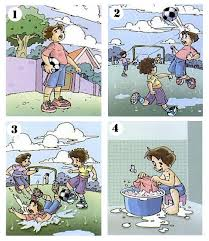 Buatlah cerita berdasarkan pada gambar di atas menurut ejaan dan tanda baca yang benar!Lampiran .22                                                                                                                                                              Jawaban Hasil Belajar Siklus.2 pertemuan .11.                                                                                                                                                                                            Jawaban Hasil Belajar Siklus.2 pertemuan.11.3.2.4         Pada hari minggu toni ,tono dan andi sedang bermain bola pada saat main bola lapangan dalam keadaan becek akibatnya bajunya  kotor terkena lumpur .sehabis bermain bola dia lalu mencuci baju yang terkena lumpur.                                                                                                                 Lampiran 23                                                                                                                           RENCANA PELAKSANAAN PEMBELAJARAN(RPP)Siklus.2 Pertemuan .2Namasekolah		: SD Negeri TidungMata Pelajaran 	: Bahasa IndonesiaKelas/ Semester	: V/2AlokasiWaktu     	:  2x 35 MenitA 	Standar KompetensiMemahami  teks dengan membaca sekilas ,membaca memindai , dan membaca  cerita anak.B.	Kompetensi DasarMenyimpulkan isi cerita gambar seri dalam beberapa kalimat.C. 	IndikatorSiswa dapat menjelaskan  isi crita berdasarkan gambar yang ditampilkan..Karakter siswa  yang diharapkan :Dapat dipercaya ,Rasa hormat dan perhatian       ,tekun,tanggung jawab,berani,dan ketulusanD.	Materi Ajar       .Cerita Gambar SeriE.	Metode Pembelajaran       .Ceramah, Tanya jawab,latihan,penugasanF.  Langkah-langkah Pembelajaran       .Kegiatan awal         Apersepsi dan motivasiSiswa  berdoa dan selanjutnya  guru mengadakan apersepsi  dengan cara  mengabsen .Kegiatan inti          a.EksplorasiDalam kegiatan eksplorasi ,guru :Siswa  memahami isi cerita anak melalui kegiatan ceramah dan penugasan            b.Elaborasi              Dalam kegiatan elaborasi guru:          -Guru membagi siswa dalam beberapa kelompok.          - Siswa  mengidentifikasi isi cerita anak melalui kegiatan  Tanya jawab latihan           -Siswa menyimpulkan isi cerita anak melalui kegiatan ceramah dan penugasan        C KompirmasiDalam kegiatan komfirmasi guru:Guru bertanya jawab tentang hal-hal yang belum diketahui siswaGuru bersama siswa bertanya jawab meluruskan kesalahan  pemahaman ,memberikan penguatan dan penyimpulan.Kegiatan penutupSiswa dan guru  mengadakan  refleksi tentang proses dan hasil belajar Siswa diberi tugas untuk menyimpulkan cerita anak yang lain sebagai penganyaan.   G. Alat /Bahan/Sumber Belajar        -Teks cerita ,Buku bina bahasa Indonesia kelas 5B penerbit umum ,teks cerita dan standar ISI 2006    H. PenilaianFORMAT KRITERIA PENILAIANProduk Hasil (diskusi)PerformasiLEMBAR PENILAIANCATATAN:Nilai=(Jumlah skor:jumlah skor maksimal)x10Untuk siswa yang tidak memenuhi syarat penilaian KKM maka diadakan remedial                                                    MENGETAHUIKepalasekolah                                                                                 Guru kelasAndi Agus,S.pd                                                                             Sultan Abadi,S.pdNIP:195708141979101003                                                      NIP:198605012011014                                                        PENELITI                                                          SAIFUL                                                    NIM:1247044019Lampiran 24Nilai Hasil Belajar Siswa Kelas V SD Negeri Tidung Mata Pelajaran Bahasa Indonesia pada pokok Bahasan menulis cerita(Siklus. 2 pertemuan.2)Lampiran 25Hasil diskusi LKS tentang Menulis Cerita dengan Penggunaan Media Gambar Seri pada Siswa  Kelas V SD Negeri Tidung Kecamatan Rappocini Kota Makassar pada siklus 2 Pertemuan .2Lampiran  26Hasil Observasi Pembelajaran   Aspek   Siswa Siklus. 2 pertemuan. 2PETUNJUK :Amatilah pelaksanaan kegiatan belajarmengajar yang dilakukan siswa dengan member tanda ceklis () pada kolom yang tersedia sesuai dengan pengamatan anda pada saat siswa mengikuti pelajaran berlangsung.Keterangan :B = jika 80% - 100% jumlah siswa yang melakukan kegiatan dengan baik.C = Jika 51% - 79% jumlah siswa yang melakukan kegiatan dengan baik.K = jika ≤50% jumlah siswa yang melakukan kegiatan dengan baik.Deskriptor Penilaian:Menyimak penjelasan guru	Baik : jika menyimak semua penjelasan guru	Cukup: jika menyimak sebagian penjelasan guru	Kurang: jika tidak menyimak sama sekaliMemperhatikan gambar seri yang diperlihatkan	Baik : jika memperhatikan semua gambar seri	Cukup: jika memperhatikan sebagian gambar seri	Kurang: jika tidak memperhatikan  sama sekaliBergantian mengurutkan gambar seri	Baik : jika mengurutkan gambar dengan  benar dan tepat	Cukup: jika mengurutkan gambar dengan kurang tepat dan benar	Kurang: jika tidak mengurutkan gambar  sama sekaliMemberi alasan logis tentang urutan gambar seriBaik : jika memberikan alasan  yang tepat tentang gambar seriCukup: jika memberikan alasan yang kurang tepatKurang: jika tidak memberikan alasan sama sekaliMemahami konsep yang ingin dicapaiBaik : jika memahami semua konsepCukup: jika memahami sebagian konsepKurang: jika tidak memahami konsep sama sekaliMenulis cerita berdasarkan urutan gambar seriBaik : jika menjelaskan cerita dengan benarCukup: jika menjelaskan cerita kurang benarKurang: jika tidak menjelaskan cerita sama sekaliMenyimpulkan materi pelajaranBaik : jika menyimpulkan materi bersama dengna guruCukup: jika menyimpulkan materi sendiriKurang: jika tidak menyimpulkan materi sama sekali Siswa termotivasiBaik : jika  semua siswa termotivasiCukup: jika sebagian siswa termotivasiKurang: jika tidak ada siswa yang termotivasiLampiran .27Hasil Observasi Pembelajaran Aspek Guru Siklus. 2 pertemuan .2    PETUNJUK		: Amatilah  pelaksanaan  kegiatan  belajar mengajar yang dilakukan oleh guru dan berilah tanda ceklis () pada kolom yang tersedia sesuai dengan anda pada saat guru mengajar.Deskriptor Penilaian:Memberi salamBaik : jika memberi salam  secara lengkapCukup: jika memberi salam kurang lengkapKurang: jika tidak memberi salam sama sekaliMengelola kelasBaik : jika mengelola kelas dengan baikCukup: jika mengelola kelas kurang baikKurang: jika tidak mengelola kelas sama sekaliMengecek kehadiran siswaBaik : jika mengecek kehadiran semua  siswa Cukup: jika mengecek kehadiran sebagian siswaKurang: jika tidak mengecek kehadiran siswa sama sekaliMelakukan apersepsiBaik : jika melakukan apersepsi dengan benarCukup: jika melakukan apersepsi kurang benarKurang: jika tidak melakukan apersepsi sama sekaliMenyampaikan tujuan pembelajaranBaik : jika menyampaikan tujuan pembelajaran dengan benar Cukup: jika menyampaikan tujuan pembelajaran dengan kurang benar.Kurang: jika tidak menyampaikan tujuan pembelajaran sama sekaliMenyiapkan materi bahan ajarBaik : jika menyiapkan materi ajar yang tepatCukup: jika menyiapkan materi ajar yang kurang tepatKurang: jika tidak menyiapkan mteri ajar sama sekaliMenyajikan materi sebagai pengantarBaik : jika menyajikan materi dengan lengkapCukup: jika menyajikan materi kurang lengkapKurang: jika tidak menyajikan materi sama sekaliMemperlihatkan gambar-gambar kegiatan yang berkaitan dengan materiBaik : jika memperlihatkan gambar-gambar yang sesuai dengan materiCukup: jika memperlihatkan gambar-gambar yang kurang sesuai dengan               materiKurang: jika tidak memperlihatkan gambar-gambar sama sekaliBergantian untuk mengurutkan gambar hingga menjadi urutan logis.Baik : jika mengurutkan gambar sesuai dengan aturan yang benar.Cukup: jika mengurutkan gambar kurang benarKurang: jika tidak mengurutkan sama sekaliMenanyakan alasan pemikiran urutan gambarBaik : jika menanyakan alasan pemikiran kepada semua siswa  		Cukup: jika menanyakan alasan pemikiran kepada sebagian siswaKurang: jika tidak menanyakan alasan pemikiran sama sekaliMenanamkan konsep sesuai dengan kompetensi yang akan dicapaiBaik : jika menanyakan kepada semua siswaCukup: jika menanyakan kepada sebagian siswaKurang: jika tidak menanyakan sama sekaliMenuliskan cerita berdasarkan gambar  Baik : jika menuliskan cerita sesuai dengan gambar		Cukup: jika menuliskan cerita kurang sesuai dengan gambar		Kurang: jika tidak menuliskan cerita sama sekaliLampiran.28HASIL BELAJAR SIKLUS. 2 PERTEMUAN. 2Namasekolah                     :   SD NegeriTidungHari/tanggal                        : Kamis 13 MEI 2014Materi                                  : Menulis cerita berdasarkan gambar dan menyimpulkan.   Nama                                    : Kelas/Semester                   : V/IISusunlah gambar seri dibawah ini sesuai dengan urutannya?Buatlah cerita berdasarkan pada gambar di atas menurut ejaan dan tanda baca yang benar dan berikan kesimpulan isi cerita tersebut.Lampiran .29                                                                                                                                                            Jawaban Hasil Belajar Siklus.2 pertemuan .21.                                                                                                                                                                                            Jawaban Hasil Belajar Siklus.2 pertemuan.21.3.2.4         Pada hari minggu toni ,tono dan andi sedang bermain bola pada saat main bola lapangan dalam keadaan becek akibatnya bajunya  kotor terkena lumpur .sehabis bermain bola dia lalu mencuci baju yang terkena lumpur.  Kesimpulan dari isi cerita diatas  yaitu seorang anak yang sedang bermain bola dilapangan yang becek akibatnya anak tersebut bajunya kotor dan penuh lumpur  .lalu anak tersebut sehabis main bola lalu mencuci bajunya sendiri.                                                                                                          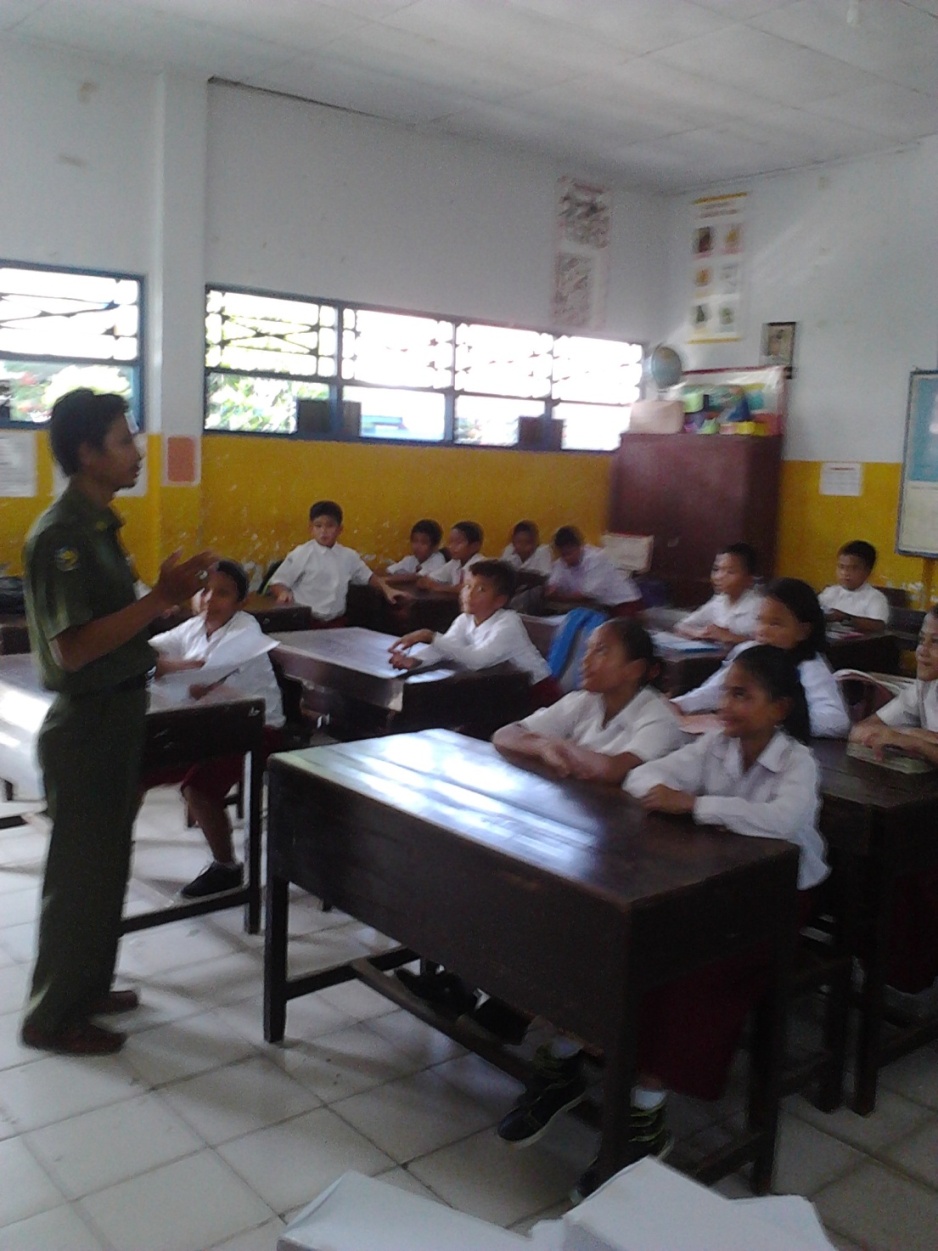 GURU MENYAMPAIKAN TUJUAN PEMBELAJARAN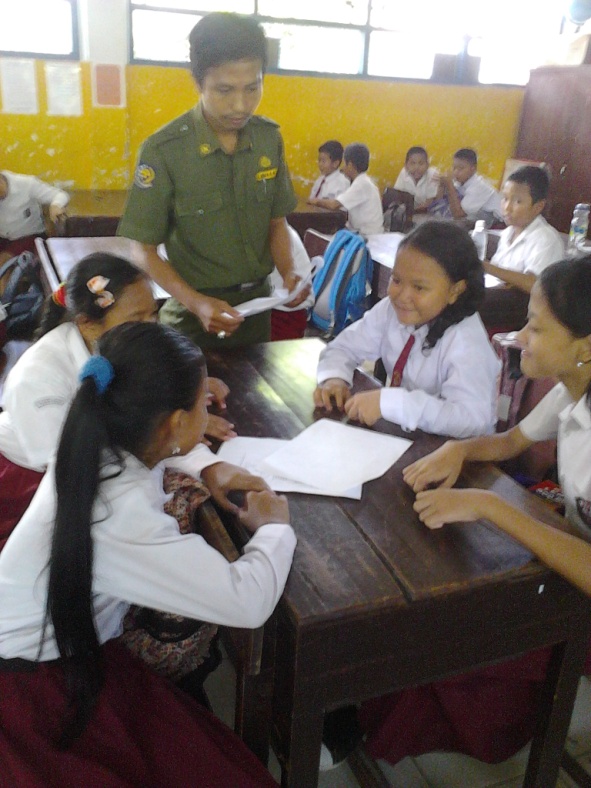 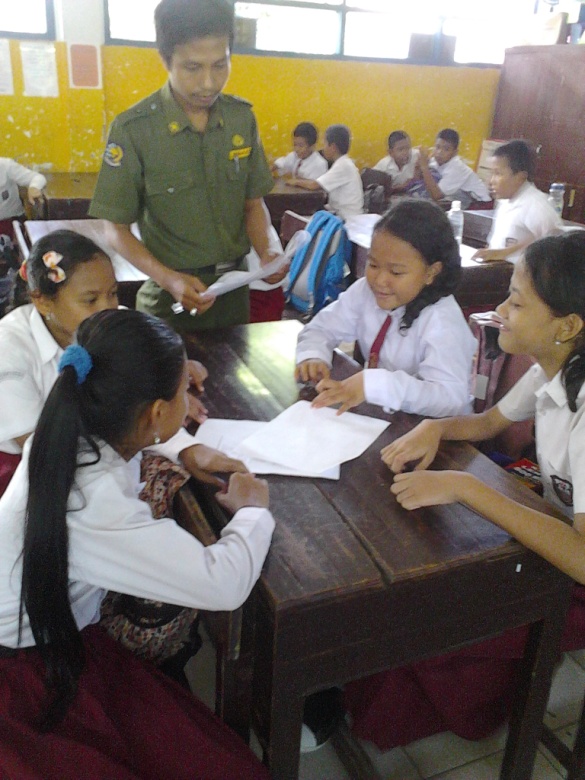 GURU MEMBAGIKAN TES PORMATIF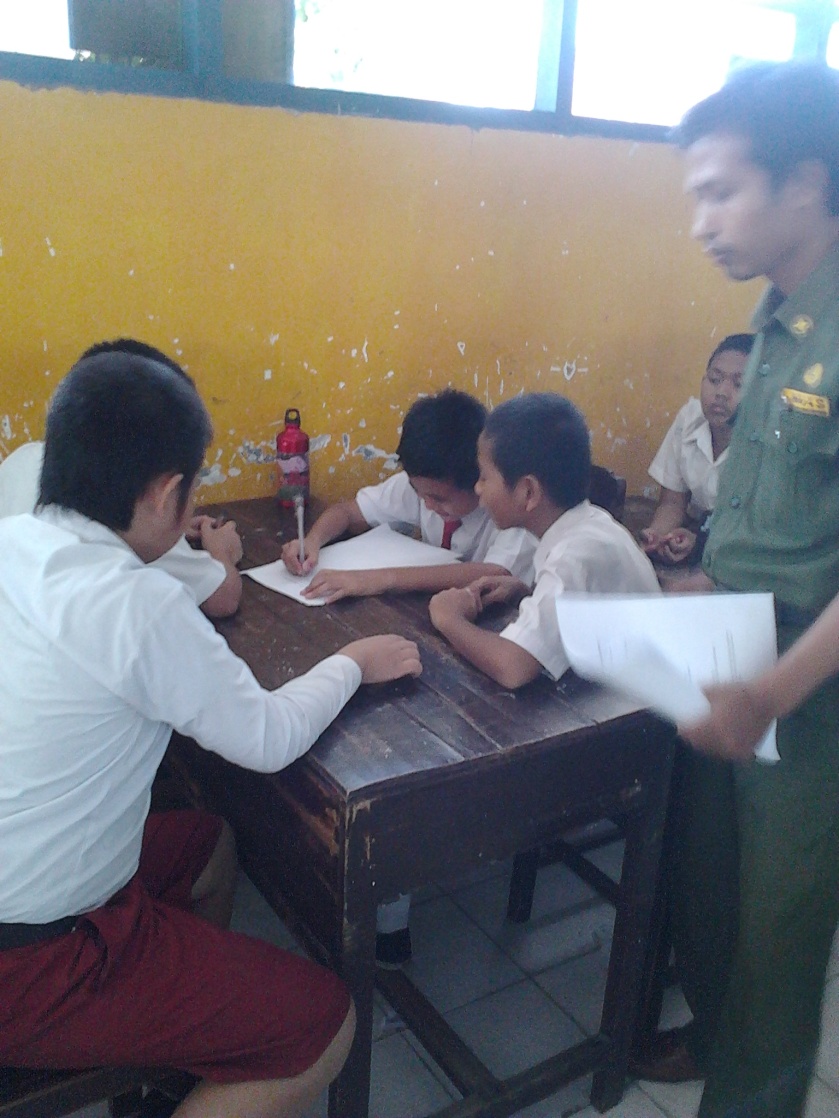 GURU MEMBERIKAN PENJELASAN KEPADA SISWA MENGENAI MEDIA GAMBAR TIAP-TIAP KELOMPOK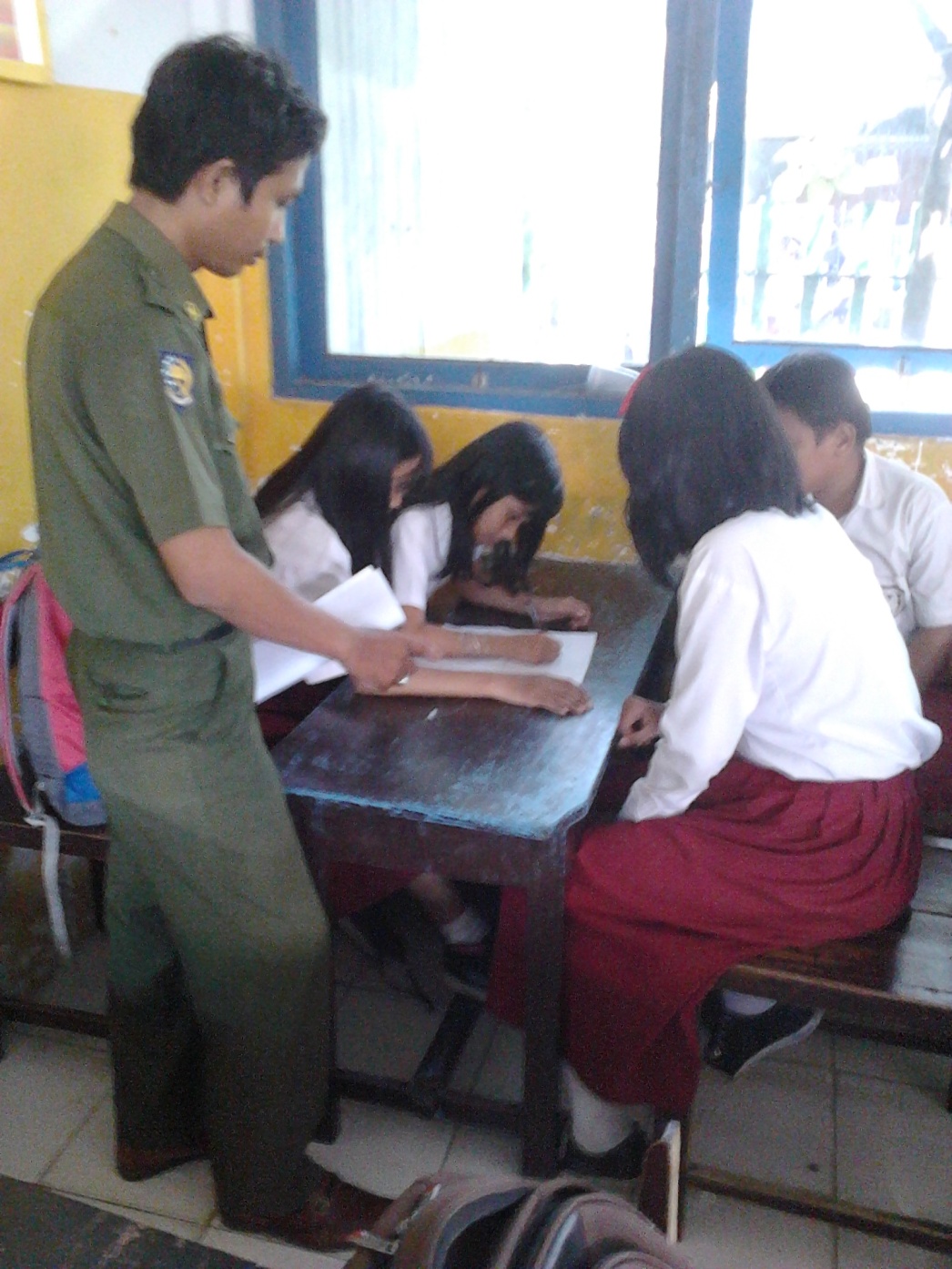 GURU MENGAMATI AKTIVITAS BELAJAR SISWAIndikatorpencapaianTeknikpenilaianbentukinstrumencontohinstrumenMembaca ceritaMenjawabpertanyaanMenuliskesimpulanTes lisan dan tertulisLembar penilaian produkTulisan kesimpulan isi ceritaNO                  Aspek       Kriteria           Skor1                 KonsepSemua umurSebagianbesarbenarSebagiankecilbenarsemuasalah             4             3             2             1NO                   Aspek     Kriteria           Skor12.3.PengetahuanPraktekSikap.pengetahuanKadang-kadangpengetahuanTidakpengetahuanAktifpraktekKadang-kadangaktifTidakaktifSikapKadang-kadangsikapTidaksikap              4              2              1             4            2            1            4            2            1NONama siswapengetahuanPrakteksikapprodukjumlahskornilai1.2.3.4.5.6.7.NONama SiswaNilaiKeterangan1.2.3.4.5.6.7.8.9.1011.12.13.14.15.16.17.18.19.20.21.22.23.24.25.26.27.28.29.30.MKAMMHRMFGRMASMHISSTMIKMISMAHMHJLLMGMLRMIRA.NIFNSASA.QZAA. QZIAAPAZWRNESYNMSFRZZAAM603065353035354025355035357025302070252520403025202025252520TuntasTidak TuntasTuntasTidak TuntasTidak TuntasTidak TuntasTidak TuntasTidak TuntasTidak TuntasTidak TuntasTidak TuntasTidak TuntasTidak TuntasTuntasTidak TuntasTidak TuntasTidakTuntasTuntasTidak TuntasTidak TuntasTidak TuntasTidak TuntasTidak TuntasTidak TuntasTidak TuntasTidak TuntasTidak TuntasTidak TuntasTidak TuntasTidak TuntasJumlahJumlah1.015Rata-rataRata-rata37,0% Ketuntasan% Ketuntasan20,05%% Tidak tuntas% Tidak tuntas93,33%NoNama SiswakelompokSoalBobotJumlahNilai1.2.3.4.5.6.MKAMMFGMHFMGH NM     1   40   20    60    67.8.9.10.11.12.RMASMHISSTSF   2   20  3050513.14.15.16.17.18.MIKMISMAHMRHLLZZA      3  40   4080819.20.21.22.23.24.MGMLRMIPANFNSAM     4  40   40    80    825.26.27.28.29.30.AZAQZAAPAZWRNJESF      5  30   30    60    6NoAktivitasPenilaianPenilaianPenilaianTidakNoAktivitasBCKTidak2.Kegiatan intiMenyimak penjelasan guruMemperhatikan gambar seri yang di perlihatkanSiswa secara bergantian mengurutkan gambar seriMemberialasan yang logis tentang urutan gambar seriMemahami konsep yang ingin di capaiMenulis cerita berdasarkan urutan gambar seri√√√√√√3.Kegiatan akhirMenyimpulkan materi pelajaranSiswater motivasi√√NoAktivitasPenilaianPenilaianPenilaianNilaiNoAktivitasBCKNilai1.Kegiatan awalMemberi salamMengelola kelasMengecek kehadiran siswaMelakukan apersepsiMenyampaikan tujuan pembelajaranMenyiapkan materi bahan ajar√√√√√√2.Kegiatan intiMenyajikan materi sebagai pengantarMemperlihatkan gambar-gambar kegiatan yang berkaitan dengan materiMemanggil siswa secara bergantian untuk mengurutkan gambar hingga menjadi urutan yang logisMenanyakan alasan pemikiran urutan gambar tersebutDari urutan tersebut guru menanamkan konsep sesuai dengan kompetensi yang akan dicapaiMenuliskan cerita berdasarkan gambar tersebut√√√√√√IndikatorpencapaianTeknikpenilaianbentukinstrumencontohinstrumenMembaca ceritaMenjawabpertanyaanMenuliskesimpulanTes lisan dan tertulisLembar penilaian produkTulisan kesimpulan isi ceritaNO                  Aspek       Kriteria           Skor1                 KonsepSemua umurSebagianbesarbenarSebagiankecilbenarSemuasalah             4             3             2             1NO                   Aspek     Kriteria           Skor12.3.PengetahuanPraktekSikap.pengetahuanKadang-kadangpengetahuanTidakpengetahuanAktifpraktekKadang-kadangaktifTidakaktifSikapKadang-kadangsikapTidaksikap              4              2              1             4             2             1             4             2             1NONama siswapengetahuanprakteksikapprodukjumlahskornilai1.2.3.4.5.6.7.NONama SiswaNilaiKeterangan1.2.3.4.5.6.7.8.9.1011.12.13.14.15.16.17.18.19.20.21.22.23.24.25.26.27.28.29.30.MKAMMHRMFGRMASMHISSTMIKMISMAHMHJLLMGMLRMIRA.NIFNSASA.QZAA. QZIAAPAZWRNESYNMSFRZZAAM603065353035354030355035357030302070252525403030252530252530TuntasTidak TuntasTuntasTidak TuntasTidak TuntasTidak TuntasTidak TuntasTidak TuntasTidak TuntasTidak TuntasTidak TuntasTidak TuntasTidak TuntasTuntasTidak TuntasTidak TuntasTidakTuntasTuntasTidak TuntasTidak TuntasTidak TuntasTidak TuntasTidak TuntasTidak TuntasTidak TuntasTidak TuntasTidak TuntasTidak TuntasTidak TuntasTidak TuntasJumlahJumlah          1,115Rata-rataRata-rata          39,00% Ketuntasan% Ketuntasan          21,05%% Tidak tuntas% Tidak tuntas          95,05%NoNama SiswakelompokSoalBobotJumlahNilai1.2.3.4.5.6.MKAMMFGMHFMGH NM     1   40   20    60    67.8.9.10.11.12.RMASMHISSTSF   2   30  30     60   613.14.15.16.17.18.MIKMISMAHMRHLLZZA      3  40   4080819.20.21.22.23.24.MGMLRMIPANFNSAM     4  40   40    80    825.26.27.28.29.30.AZAQZAAPAZWRNJESF      5  30   30    60    6NoNama SiswakelompokSoalBobotJumlahNilai1.2.3.4.5.6.MKAMMFGMHFMGH NM     1   40   20    60    67.8.9.10.11.12.RMASMHISSTSF   2   20  3050513.14.15.16.17.18.MIKMISMAHMRHLLZZA      3  40   4080819.20.21.22.23.24.MGMLRMIPANFNSAM     4  40   40    80    825.26.27.28.29.30.AZAQZAAPAZWRNJESF      5  30   30    60    6NoAktivitasPenilaianPenilaianPenilaianTidakNoAktivitasBCkTidak2.Kegiatan intiMenyimak penjelasan guruMemperhatikan gambar seri yang di perlihatkanSiswa secara bergantian mengurutkan gambar seriMemberialasan yang logis tentang urutan gambar seriMemahami konsep yang ingin di capaiMenulis cerita berdasarkan urutan gambar seri3.Kegiatan akhirMenyimpulkan materi pelajaranSiswater motivasiNoAktivitasPenilaianPenilaianPenilaianNilaiNoAktivitasBCKNilai1.Kegiatan awalMemberi salamMengelola kelasMengecek kehadiran siswaMelakukan apersepsiMenyampaikan tujuan pembelajaranMenyiapkan materi bahan ajar2.Kegiatan intiMenyajikan materi sebagai pengantarMemperlihatkan gambar-gambar kegiatan yang berkaitan dengan materiMemanggil siswa secara bergantian untuk mengurutkan gambar hingga menjadi urutan yang logisMenanyakan alasan pemikiran urutan gambar tersebutDari urutan tersebut guru menanamkan konsep sesuai dengan kompetensi yang akan dicapaiMenuliskan cerita berdasarkan gambar tersebutIndikatorpencapaianTeknikpenilaianBentukinstrumencontohinstrumenMembaca ceritaMenjawabpertanyaanMenuliskesimpulanTes lisan dan tertulisLembar penilaian produkTulisan kesimpulan isi ceritaNO                  Aspek       Kriteria           Skor1                 KonsepSemua umurSebagianbesarbenarSebagiankecilbenarsemuasalah             4             3             2             1NO                   Aspek     Kriteria           Skor12.3.PengetahuanPraktekSikap.pengetahuanKadang-kadangpengetahuanTidakpengetahuanAktifpraktekKadang-kadangaktifTidakaktifSikapKadang-kadangsikapTidaksikap              4              2              1             4             2             1             4             2             1NONama siswapengetahuanprakteksikapprodukjumlahskornilai1.2.3.4.5.6.7.NONama SiswaNilaiKeterangan1.2.3.4.5.6.7.8.9.1011.12.13.14.15.16.17.18.19.20.21.22.23.24.25.26.27.28.29.30.MKAMMHRMFGRMASMHISSTMIKMISMAHMHJLLMGMLRMIRA.NIFNSASA.QZAA. QZIAAPAZWRNESYNMSFRZZAAM606065606060606560656065             60706060607060606060606050504040             4040TuntasTuntasTuntas Tuntas Tuntas Tuntas Tuntas Tuntas Tuntas Tuntas          Tuntas Tuntas          Tuntas Tuntas Tuntas Tuntas Tuntas Tuntas Tuntas Tuntas Tuntas Tuntas  Tuntas Tuntas  Tidak Tuntas  Tidak Tuntas TidakTuntas  Tidak Tuntas  Tidak Tuntas TidakTuntasJumlahJumlah          1,165Rata-rataRata-rata            5,5% Ketuntasan% Ketuntasan          75,05%% Tidak tuntas% Tidak tuntas          21,05%NoNama SiswakelompokSoalBobotJumlahNilai1.2.3.4.5.6.MKAMMFGMHFMGH NM     1   60   30    90    97.8.9.10.11.12.RMASMHISSTSF   2   30  40   70    713.14.15.16.17.18.MIKMISMAHMRHLLZZA      3  30   40    70     719.20.21.22.23.24.MGMLRMIPANFNSAM     4  30   20    50    525.26.27.28.29.30.AZAQZAAPAZWRNJESF      5  20   25    45    4,5NoAktivitasPenilaianPenilaianPenilaianTidakNoAktivitasBCDTidak2.Kegiatan intiMenyimak penjelasan guruMemperhatikan gambar seri yang di perlihatkanSiswa secara bergantian mengurutkan gambar seriMemberialasan yang logis tentang urutan gambar seriMemahami konsep yang ingin di capaiMenulis cerita berdasarkan urutan gambar seri√√√√√√3.Kegiatan akhirMenyimpulkan materi pelajaranSiswater motivasi√√NoAktivitasPenilaianPenilaianPenilaianNilaiNoAktivitasBCKNilai1.Kegiatan awalMemberi salamMengelola kelasMengecek kehadiran siswaMelakukan apersepsiMenyampaikan tujuan pembelajaranMenyiapkan materi bahan ajar2.Kegiatan intiMenyajikan materi sebagai pengantarMemperlihatkan gambar-gambar kegiatan yang berkaitan dengan materiMemanggil siswa secara bergantian untuk mengurutkan gambar hingga menjadi urutan yang logisMenanyakan alasan pemikiran urutan gambar tersebutDari urutan tersebut guru menanamkan konsep sesuai dengan kompetensi yang akan dicapaiMenuliskan cerita berdasarkan gambar tersebutIndikatorpencapaianTeknikpenilaianbentukinstrumencontohinstrumenMembaca ceritaMenjawabpertanyaanMenuliskesimpulanTes lisan dan tertulisLembar penilaian produkTulisan kesimpulan isi ceritaNO                  Aspek       Kriteria           Skor1                 KonsepSemua umurSebagianbesarbenarSebagiankecilbenarsemuasalah             4             3             2             1NO                   Aspek     Kriteria           Skor12.3.PengetahuanPraktekSikap.pengetahuanKadang-kadangpengetahuanTidakpengetahuanAktifpraktekKadang-kadangaktifTidakaktifSikapKadang-kadangsikapTidaksikap              4              2              1             4             2             1             4             2             1NONama siswapengetahuanPrakteksikapprodukjumlahskornilai1.2.3.4.5.6.7.NONama SiswaNilaiKeterangan1.2.3.4.5.6.7.8.9.1011.12.13.14.15.16.17.18.19.20.21.22.23.24.25.26.27.28.29.30.MKAMMHRMFGRMASMHISSTMIKMISMAHMHJLLMGMLRMIRA.NIFNSASA.QZAA. QZIAAPAZWRNESYNMSFRZZAAM656565656565606560656065             607060606070606060606060            70            60            70            70            7060TuntasTuntasTuntas Tuntas Tuntas Tuntas Tuntas Tuntas Tuntas  Tuntas          Tuntas   Tuntas          Tuntas  Tuntas  Tuntas  Tuntas  Tuntas  Tuntas  Tuntas  Tuntas  Tuntas  Tuntas  Tuntas Tuntas  Tuntas  Tuntas  Tuntas  Tuntas   Tuntas   TuntasJumlahJumlah          14.896Rata-rataRata-rata            7,0% Ketuntasan% Ketuntasan          95,05%% Tidak tuntas% Tidak tuntas             0%NoNama SiswakelompokSoalBobotJumlahNilai1.2.3.4.5.6.MKAMMFGMHFMGH NM     1   40   60    90    97.8.9.10.11.12.RMASMHISSTSF   2   40  40   80    813.14.15.16.17.18.MIKMISMAHMRHLLZZA      3  40   30    70     719.20.21.22.23.24.MGMLRMIPANFNSAM     4  40   35    75    7,525.26.27.28.29.30.AZAQZAAPAZWRNJESF      5  40   35    75    7,5NoAktivitasPenilaianPenilaianPenilaianTidakNoAktivitasBCDTidak2.Kegiatan intiMenyimak penjelasan guruMemperhatikan gambar seri yang di perlihatkanSiswa secara bergantian mengurutkan gambar seriMemberialasan yang logis tentang urutan gambar seriMemahami konsep yang ingin di capaiMenulis cerita berdasarkan urutan gambar seri√√√√√√3.Kegiatan akhirMenyimpulkan materi pelajaranSiswa ter motivasi√√NoAktivitasPenilaianPenilaianPenilaianNilaiNoAktivitasBCKNilai1.Kegiatan awalMemberi salamMengelola kelasMengecek kehadiran siswaMelakukan apersepsiMenyampaikan tujuan pembelajaranMenyiapkan materi bahan ajar2.Kegiatan intiMenyajikan materi sebagai pengantarMemperlihatkan gambar-gambar kegiatan yang berkaitan dengan materiMemanggil siswa secara bergantian untuk mengurutkan gambar hingga menjadi urutan yang logisMenanyakan alasan pemikiran urutan gambar tersebutDari urutan tersebut guru menanamkan konsep sesuai dengan kompetensi yang akan dicapaiMenuliskan cerita berdasarkan gambar tersebut